Sheep & Goat HealthHousing & BeddingProvide shelterBedding - wood shavings or strawBedding should be cleaned and replaced weeklyKeep pen clean and dry to prevent sickness and diseaseNutritionProvide clean water at all timesHayFeed that contains 16-18% protein It is better to feed them twice a day than to use a self-feeder.  They can overeat.  Loose salt and minerals ( DO NOT use cattle mineral, it has a high copper content that will kill lambs)GoatsA least 10-14% fiberAbout 1.0 pound/day (Half in the morning and half in the evening)*LambsStart with ¼ to ½ pound and gradually increase to about 1.5 lb/day (Half in the morning and half in the evening)*They should be eating about 2.5-3.5% of their body weight.Your lamb should clean up all of their feed before you increase the amount.  *These are only estimates there is no magic amount of feed, every animal is a little different.Common DiseasesSore mouth – scabs or blisters around the mouthRingworm – circular, thick, flaky lesionsBe sure to wash your hands after handling your animal; they can spread ringworm and sore mouth to you!Signs of illness: off feed and/or water, rough hair coat, runny nose or eyes, diarrhea, limping, hair falling out, etc.Possible Judge QuestionsBreed of your lamb or goatParts of the animal and where the cuts of meat come fromWhat are you feeding your animal and the percent protein of the feedHow much does your animal weigh?Average Daily Gain = current weight minus starting weight divided by the days between weighing 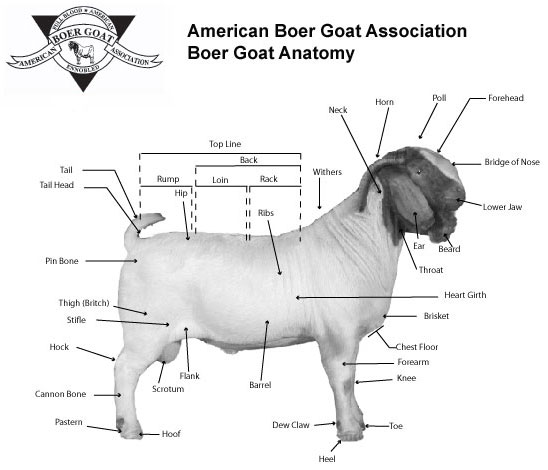 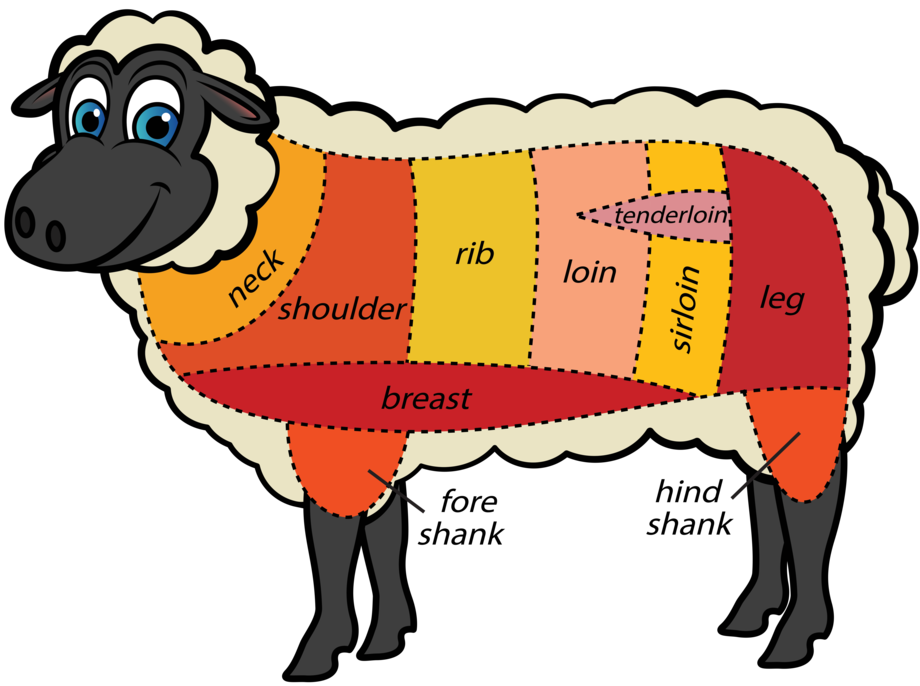 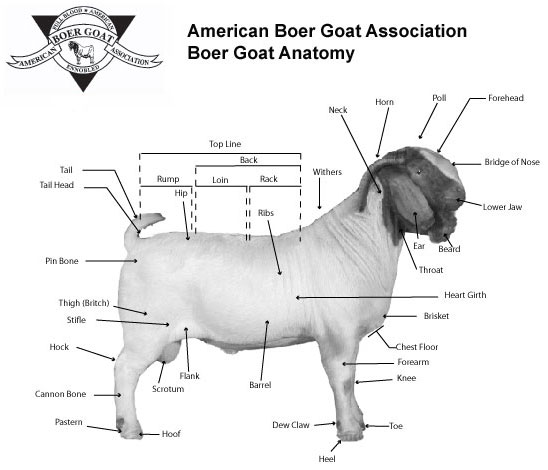 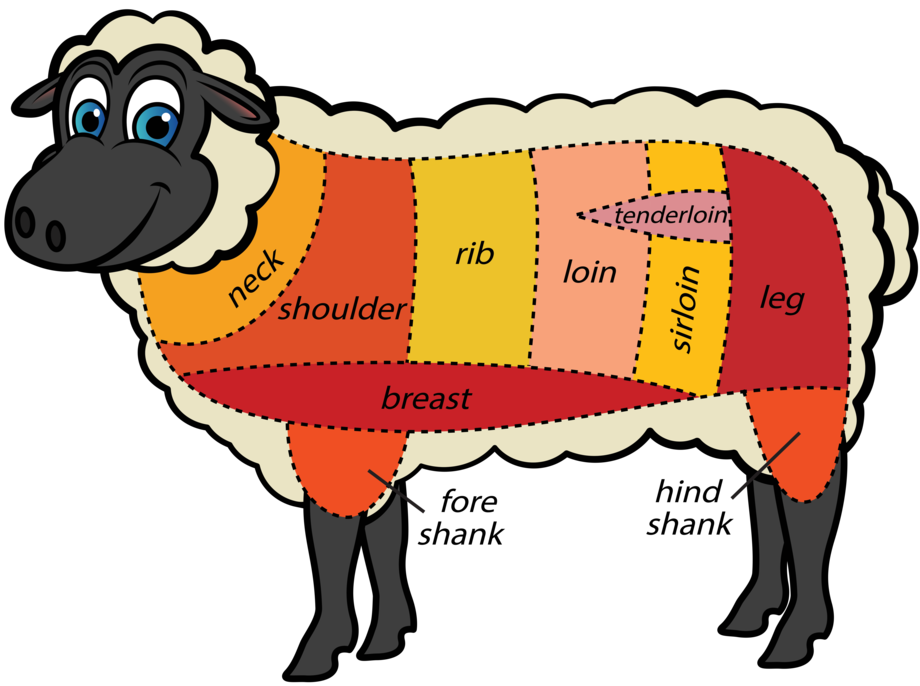 